APPLICATION FORMPLEASE SUBMIT AN UP TO DATE CURRICULUM VITAE ALONG WITH THIS APPLICATION FORMContinue on a separate sheet if necessary.	PLEASE SUBMIT AN UP-TO-DATE CURRICULUM VITAE WITH THIS APPLICATION FORMPlease give the name and address telephone number and email address of two referees. References from relatives will not be accepted.Name:     __________________________       Name:     _______________________________Address: __________________________       Address: _______________________________                 __________________________                        _______________________________Tel. No:   __________________________       Tel. No:   _______________________________Email:      __________________________       Email:      _______________________________Do we have your permission to contact these referees without further notice?    Yes        No     Where did you hear about this position?                      __________________________________Please note. Canvassing will result in immediate disqualification.The employer reserves the right only to interview on the basis of information supplied on the application form by candidates who meet the criteria established for the post.  Your application will be held in a manual filing system for two years following the closing date for applications.  After this period your file will be destroyed in accordance with St Patrick’s retention policy.By completing and signing this application form you are consenting to the information above being held on you as outlined above.  This information will not be disclosed to a third party unless required to do so under law.  Any applicant found to have knowingly given false or inaccurate information or to have wilfully failed to disclose any relevant fact, will be excluded from the recruitment process.  It is a condition of our employment that all employees under consideration for employment with St Patricks will be subject to Garda Vetting. St Patricks is an equal opportunities employer and has established policies and procedures designed to promote equality of opportunity.  We are committed to ensuring that the talents and resources of all our employees are utilised to the full.  We will not discriminate unfairly against any individual in matters of recruitment or selection for any position, promotion development or training irrespective of; gender, marital or family status, race, ethnicity or colour, disability, religious or political opinion, sexual orientation, nationality or age.  Unprejudiced consideration will be given to all candidates.  These policies are periodically reviewed to ensure that individuals continue to be selected, promoted or treated solely on the basis of merit and in accordance with the requirements of the job and the individual’s suitability to fill it.Successful applicants will be notified of their invitation to interview by email.  St Patricks provides facilities for any employee who believes that he/she has been treated unfairly in the recruitment processes to raise the matter through the normal grievance procedure. There will be a minimum six-month probationary period associated with this role.It must be understood that should the position become redundant at any time during the period of the contract or if the funding for the post is discontinued or the post holder fails to perform satisfactorily, their contract may be terminated.Before you return the application form please ensure that you have completed all sections.  The onus is on candidates to submit all documents requested. Please do NOT forward any certificates or reference letters with this application form.Applications are by way of St Patricks application form and requested documents only. Completed application forms along with a CV & cover letter must clearly state the post to which the application applies and must be returned NO LATER THAN Thursday 8th April 2021Application forms can be returned by email to hr@stpatrickskilkenny.ie or by post to HR Department, St. Patricks Centre, Unit 10/11 Danville Business Park, Kilkenny.  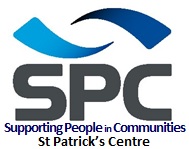 POST TITLEADMINISTRATION ASSISTANTFixed Term 1 yr (18.5 hrs) POST TITLEADMINISTRATION ASSISTANTFixed Term 1 yr (18.5 hrs) POST TITLEADMINISTRATION ASSISTANTFixed Term 1 yr (18.5 hrs) POST TITLEADMINISTRATION ASSISTANTFixed Term 1 yr (18.5 hrs) POST TITLEADMINISTRATION ASSISTANTFixed Term 1 yr (18.5 hrs) POST TITLEADMINISTRATION ASSISTANTFixed Term 1 yr (18.5 hrs) SECTION 1 - PERSONAL DETAILSSECTION 1 - PERSONAL DETAILSSECTION 1 - PERSONAL DETAILSSECTION 1 - PERSONAL DETAILSSECTION 1 - PERSONAL DETAILSSECTION 1 - PERSONAL DETAILSSECTION 1 - PERSONAL DETAILSSECTION 1 - PERSONAL DETAILSSECTION 1 - PERSONAL DETAILSSECTION 1 - PERSONAL DETAILSSECTION 1 - PERSONAL DETAILSSECTION 1 - PERSONAL DETAILSSECTION 1 - PERSONAL DETAILSPlease complete all sections in block capitals and in full. Failure to do so may eliminate you from our selection process.Please complete all sections in block capitals and in full. Failure to do so may eliminate you from our selection process.Please complete all sections in block capitals and in full. Failure to do so may eliminate you from our selection process.Please complete all sections in block capitals and in full. Failure to do so may eliminate you from our selection process.Please complete all sections in block capitals and in full. Failure to do so may eliminate you from our selection process.Please complete all sections in block capitals and in full. Failure to do so may eliminate you from our selection process.Please complete all sections in block capitals and in full. Failure to do so may eliminate you from our selection process.Please complete all sections in block capitals and in full. Failure to do so may eliminate you from our selection process.Please complete all sections in block capitals and in full. Failure to do so may eliminate you from our selection process.Please complete all sections in block capitals and in full. Failure to do so may eliminate you from our selection process.Please complete all sections in block capitals and in full. Failure to do so may eliminate you from our selection process.Please complete all sections in block capitals and in full. Failure to do so may eliminate you from our selection process.Please complete all sections in block capitals and in full. Failure to do so may eliminate you from our selection process.Title                         First Name                                     SurnameTitle                         First Name                                     SurnameTitle                         First Name                                     SurnameTitle                         First Name                                     SurnameTitle                         First Name                                     SurnameTitle                         First Name                                     SurnameTitle                         First Name                                     SurnameTitle                         First Name                                     SurnameTitle                         First Name                                     SurnameTitle                         First Name                                     SurnameTitle                         First Name                                     SurnameTitle                         First Name                                     SurnameTitle                         First Name                                     SurnamePPS Number   PPS Number   PPS Number   PPS Number   PPS Number   PPS Number   PPS Number   PPS Number   PPS Number   PPS Number   PPS Number   PPS Number   PPS Number   AddressAddressAddressAddressAddressAddressAddressAddressAddressAddressAddressAddressAddressTelephones NumbersTelephones NumbersTelephones NumbersHomeHomeHomeHomeMobile Mobile Mobile Mobile Mobile Mobile E-mail AddressE-mail AddressE-mail AddressE-mail AddressE-mail AddressE-mail AddressE-mail AddressE-mail AddressE-mail AddressE-mail AddressE-mail AddressE-mail AddressE-mail AddressDo you have a full clean current driving licence?    (Essential)                                  Yes   □            No  □Do you have a full clean current driving licence?    (Essential)                                  Yes   □            No  □Do you have a full clean current driving licence?    (Essential)                                  Yes   □            No  □Do you have a full clean current driving licence?    (Essential)                                  Yes   □            No  □Do you have a full clean current driving licence?    (Essential)                                  Yes   □            No  □Do you have a full clean current driving licence?    (Essential)                                  Yes   □            No  □Do you have a full clean current driving licence?    (Essential)                                  Yes   □            No  □Do you have a full clean current driving licence?    (Essential)                                  Yes   □            No  □Do you have a full clean current driving licence?    (Essential)                                  Yes   □            No  □Do you have a full clean current driving licence?    (Essential)                                  Yes   □            No  □Do you have a full clean current driving licence?    (Essential)                                  Yes   □            No  □Do you have a full clean current driving licence?    (Essential)                                  Yes   □            No  □Do you have a full clean current driving licence?    (Essential)                                  Yes   □            No  □Details of any endorsement(s)Details of any endorsement(s)Details of any endorsement(s)Details of any endorsement(s)Details of any endorsement(s)Details of any endorsement(s)Details of any endorsement(s)Details of any endorsement(s)Details of any endorsement(s)Details of any endorsement(s)Details of any endorsement(s)Details of any endorsement(s)Details of any endorsement(s)Are you able to fulfil the mobility requirements of the post?                                  Yes   □           No  □Are you able to fulfil the mobility requirements of the post?                                  Yes   □           No  □Are you able to fulfil the mobility requirements of the post?                                  Yes   □           No  □Are you able to fulfil the mobility requirements of the post?                                  Yes   □           No  □Are you able to fulfil the mobility requirements of the post?                                  Yes   □           No  □Are you able to fulfil the mobility requirements of the post?                                  Yes   □           No  □Are you able to fulfil the mobility requirements of the post?                                  Yes   □           No  □Are you able to fulfil the mobility requirements of the post?                                  Yes   □           No  □Are you able to fulfil the mobility requirements of the post?                                  Yes   □           No  □Are you able to fulfil the mobility requirements of the post?                                  Yes   □           No  □Are you able to fulfil the mobility requirements of the post?                                  Yes   □           No  □Are you able to fulfil the mobility requirements of the post?                                  Yes   □           No  □Are you able to fulfil the mobility requirements of the post?                                  Yes   □           No  □Have you previously applied for a positon with St Patricks Centre?                        Yes   □            No  □If yes please list previous position you applied for.    Have you previously applied for a positon with St Patricks Centre?                        Yes   □            No  □If yes please list previous position you applied for.    Have you previously applied for a positon with St Patricks Centre?                        Yes   □            No  □If yes please list previous position you applied for.    Have you previously applied for a positon with St Patricks Centre?                        Yes   □            No  □If yes please list previous position you applied for.    Have you previously applied for a positon with St Patricks Centre?                        Yes   □            No  □If yes please list previous position you applied for.    Have you previously applied for a positon with St Patricks Centre?                        Yes   □            No  □If yes please list previous position you applied for.    Have you previously applied for a positon with St Patricks Centre?                        Yes   □            No  □If yes please list previous position you applied for.    Have you previously applied for a positon with St Patricks Centre?                        Yes   □            No  □If yes please list previous position you applied for.    Have you previously applied for a positon with St Patricks Centre?                        Yes   □            No  □If yes please list previous position you applied for.    Have you previously applied for a positon with St Patricks Centre?                        Yes   □            No  □If yes please list previous position you applied for.    Have you previously applied for a positon with St Patricks Centre?                        Yes   □            No  □If yes please list previous position you applied for.    Have you previously applied for a positon with St Patricks Centre?                        Yes   □            No  □If yes please list previous position you applied for.    Have you previously applied for a positon with St Patricks Centre?                        Yes   □            No  □If yes please list previous position you applied for.    Have you previously worked for St Patricks Centre?                                                    Yes   □            No  □Have you previously worked for St Patricks Centre?                                                    Yes   □            No  □Have you previously worked for St Patricks Centre?                                                    Yes   □            No  □Have you previously worked for St Patricks Centre?                                                    Yes   □            No  □Have you previously worked for St Patricks Centre?                                                    Yes   □            No  □Have you previously worked for St Patricks Centre?                                                    Yes   □            No  □Have you previously worked for St Patricks Centre?                                                    Yes   □            No  □Have you previously worked for St Patricks Centre?                                                    Yes   □            No  □Have you previously worked for St Patricks Centre?                                                    Yes   □            No  □Have you previously worked for St Patricks Centre?                                                    Yes   □            No  □Have you previously worked for St Patricks Centre?                                                    Yes   □            No  □Have you previously worked for St Patricks Centre?                                                    Yes   □            No  □Have you previously worked for St Patricks Centre?                                                    Yes   □            No  □Are there any restrictions on your right to work in this country                                 Yes   □            No  □Are there any restrictions on your right to work in this country                                 Yes   □            No  □Are there any restrictions on your right to work in this country                                 Yes   □            No  □Are there any restrictions on your right to work in this country                                 Yes   □            No  □Are there any restrictions on your right to work in this country                                 Yes   □            No  □Are there any restrictions on your right to work in this country                                 Yes   □            No  □Are there any restrictions on your right to work in this country                                 Yes   □            No  □Are there any restrictions on your right to work in this country                                 Yes   □            No  □Are there any restrictions on your right to work in this country                                 Yes   □            No  □Are there any restrictions on your right to work in this country                                 Yes   □            No  □Are there any restrictions on your right to work in this country                                 Yes   □            No  □Are there any restrictions on your right to work in this country                                 Yes   □            No  □Are there any restrictions on your right to work in this country                                 Yes   □            No  □Are there restrictions in your applying  for any position funded by the HSE            Yes   □            No  □If yes please give details.Are there restrictions in your applying  for any position funded by the HSE            Yes   □            No  □If yes please give details.Are there restrictions in your applying  for any position funded by the HSE            Yes   □            No  □If yes please give details.Are there restrictions in your applying  for any position funded by the HSE            Yes   □            No  □If yes please give details.Are there restrictions in your applying  for any position funded by the HSE            Yes   □            No  □If yes please give details.Are there restrictions in your applying  for any position funded by the HSE            Yes   □            No  □If yes please give details.Are there restrictions in your applying  for any position funded by the HSE            Yes   □            No  □If yes please give details.Are there restrictions in your applying  for any position funded by the HSE            Yes   □            No  □If yes please give details.Are there restrictions in your applying  for any position funded by the HSE            Yes   □            No  □If yes please give details.Are there restrictions in your applying  for any position funded by the HSE            Yes   □            No  □If yes please give details.Are there restrictions in your applying  for any position funded by the HSE            Yes   □            No  □If yes please give details.Are there restrictions in your applying  for any position funded by the HSE            Yes   □            No  □If yes please give details.Are there restrictions in your applying  for any position funded by the HSE            Yes   □            No  □If yes please give details.EDUCATION AND QUALIFICATIONSEDUCATION AND QUALIFICATIONSEDUCATION AND QUALIFICATIONSEDUCATION AND QUALIFICATIONSEDUCATION AND QUALIFICATIONSEDUCATION AND QUALIFICATIONSEDUCATION AND QUALIFICATIONSEDUCATION AND QUALIFICATIONSEDUCATION AND QUALIFICATIONSEDUCATION AND QUALIFICATIONSEDUCATION AND QUALIFICATIONSEDUCATION AND QUALIFICATIONSEDUCATION AND QUALIFICATIONSSecond Level SchoolSecond Level SchoolSecond Level SchoolSecond Level SchoolSecond Level SchoolSecond Level SchoolSecond Level SchoolSecond Level SchoolSecond Level SchoolSecond Level SchoolSecond Level SchoolSecond Level SchoolSecond Level SchoolName Address Name Address Name Address Name Address Name Address Name Address Name Address Name Address Name Address Name Address Name Address Name Address Name Address Qualification/Level ObtainedQualification/Level ObtainedQualification/Level ObtainedQualification/Level ObtainedQualification/Level ObtainedQualification/Level ObtainedQualification/Level ObtainedDate ObtainedDate ObtainedDate ObtainedDate ObtainedDate ObtainedDate ObtainedThird Level College/UniversityThird Level College/UniversityThird Level College/UniversityThird Level College/UniversityThird Level College/UniversityThird Level College/UniversityThird Level College/UniversityThird Level College/UniversityThird Level College/UniversityThird Level College/UniversityThird Level College/UniversityThird Level College/UniversityName AddressName AddressName AddressName AddressName AddressName AddressName AddressName AddressName AddressName AddressName AddressName AddressAwarding BodyAwarding BodySubjects & Grade Achieved (e.g. first class Honours etc.)Subjects & Grade Achieved (e.g. first class Honours etc.)Subjects & Grade Achieved (e.g. first class Honours etc.)Subjects & Grade Achieved (e.g. first class Honours etc.)Date AwardedDate AwardedDate AwardedDate AwardedMethod Of EntryMethod Of EntryPlease confirm that you have completed the following mandatory trainingChildren First                                                                                                                      Yes   □            No  □Please confirm that you have completed the following mandatory trainingChildren First                                                                                                                      Yes   □            No  □Please confirm that you have completed the following mandatory trainingChildren First                                                                                                                      Yes   □            No  □Please confirm that you have completed the following mandatory trainingChildren First                                                                                                                      Yes   □            No  □Please confirm that you have completed the following mandatory trainingChildren First                                                                                                                      Yes   □            No  □Please confirm that you have completed the following mandatory trainingChildren First                                                                                                                      Yes   □            No  □Please confirm that you have completed the following mandatory trainingChildren First                                                                                                                      Yes   □            No  □Please confirm that you have completed the following mandatory trainingChildren First                                                                                                                      Yes   □            No  □Please confirm that you have completed the following mandatory trainingChildren First                                                                                                                      Yes   □            No  □Please confirm that you have completed the following mandatory trainingChildren First                                                                                                                      Yes   □            No  □Please confirm that you have completed the following mandatory trainingChildren First                                                                                                                      Yes   □            No  □Please confirm that you have completed the following mandatory trainingChildren First                                                                                                                      Yes   □            No  □Additional Qualifications or Training Relevant to This Post(Please use additional page if required)Additional Qualifications or Training Relevant to This Post(Please use additional page if required)Additional Qualifications or Training Relevant to This Post(Please use additional page if required)Additional Qualifications or Training Relevant to This Post(Please use additional page if required)Additional Qualifications or Training Relevant to This Post(Please use additional page if required)Additional Qualifications or Training Relevant to This Post(Please use additional page if required)Additional Qualifications or Training Relevant to This Post(Please use additional page if required)Additional Qualifications or Training Relevant to This Post(Please use additional page if required)Additional Qualifications or Training Relevant to This Post(Please use additional page if required)Additional Qualifications or Training Relevant to This Post(Please use additional page if required)Additional Qualifications or Training Relevant to This Post(Please use additional page if required)Additional Qualifications or Training Relevant to This Post(Please use additional page if required)Name of College or Training CentreName of College or Training CentreQualification & Title Of AwardQualification & Title Of AwardQualification & Title Of AwardQualification & Title Of AwardAwarding BodyAwarding BodyAwarding BodyAwarding BodyDates AttendedDates AttendedMembership of Professional Body/Institute (please list all)Membership of Professional Body/Institute (please list all)Membership of Professional Body/Institute (please list all)Membership of Professional Body/Institute (please list all)Membership of Professional Body/Institute (please list all)Membership of Professional Body/Institute (please list all)Membership of Professional Body/Institute (please list all)Membership of Professional Body/Institute (please list all)Membership of Professional Body/Institute (please list all)Membership of Professional Body/Institute (please list all)Membership of Professional Body/Institute (please list all)Membership of Professional Body/Institute (please list all)Title & Awarding BodyTitle & Awarding BodyTitle & Awarding BodyTitle & Awarding BodyLevel Of MembershipLevel Of MembershipLevel Of MembershipLevel Of MembershipLevel Of MembershipMethod Of EntryMethod Of EntryMethod Of EntryIT Competence - Please Tick as Appropriate to Indicate Proficiency in the FollowingIT Competence - Please Tick as Appropriate to Indicate Proficiency in the FollowingIT Competence - Please Tick as Appropriate to Indicate Proficiency in the FollowingIT Competence - Please Tick as Appropriate to Indicate Proficiency in the FollowingIT Competence - Please Tick as Appropriate to Indicate Proficiency in the FollowingIT Competence - Please Tick as Appropriate to Indicate Proficiency in the FollowingIT Competence - Please Tick as Appropriate to Indicate Proficiency in the FollowingIT Competence - Please Tick as Appropriate to Indicate Proficiency in the FollowingIT Competence - Please Tick as Appropriate to Indicate Proficiency in the FollowingIT Competence - Please Tick as Appropriate to Indicate Proficiency in the FollowingIT Competence - Please Tick as Appropriate to Indicate Proficiency in the FollowingIT Competence - Please Tick as Appropriate to Indicate Proficiency in the FollowingSoftware PackageNo KnowledgeNo KnowledgeNo KnowledgeNo KnowledgeLimited FamiliarityLimited FamiliarityLimited FamiliarityExtensive Use In Work SituationExtensive Use In Work SituationExtensive Use In Work SituationQualification (If Held) & Title Of AwardMicrosoft WordMicrosoft ExcelMicrosoft AccessMicrosoft PPTOtherOtherOther